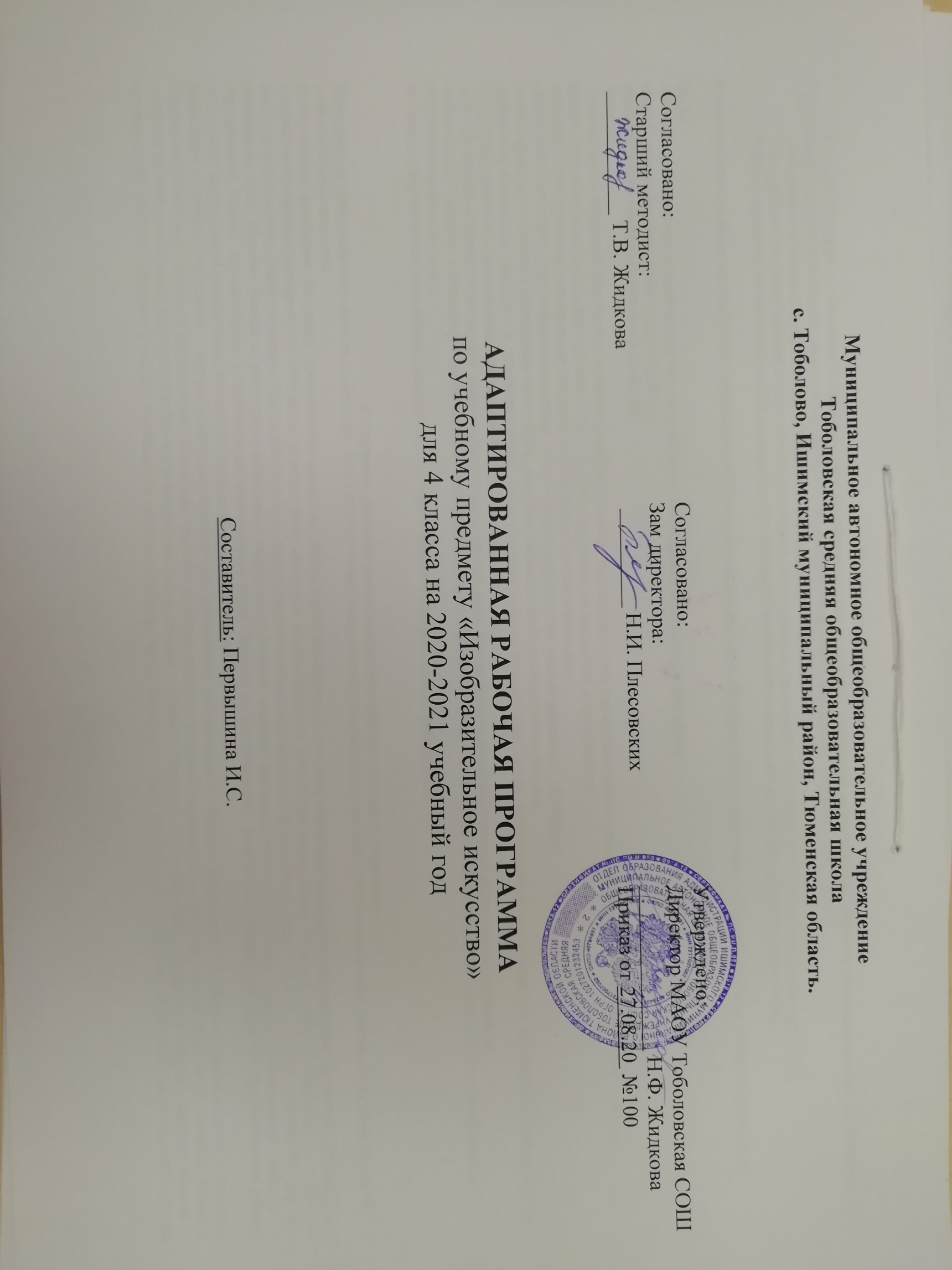 Пояснительная запискаРабочая программа по общеобразовательному курсу «Изобразительное искусство»  разработана на основе:- Федерального государственного образовательного стандарта начального общего образования обучающихся с ограниченными возможностями здоровья, утвержденного приказом Министерства образования и науки РФ от 19.12.2014 года № 1598 «Об утверждении федерального государственного образовательного стандарта начального общего образования обучающихся с ограниченными возможностями здоровья»;- ПАООП образования обучающихся с умственной отсталостью (интеллектуальными нарушениями), одобренной решением федерального учебно-методического объединения по общему образованию, протокол от 22 декабря 2015 г. № 4/15;- Программы специальных (коррекционных) образовательных учреждений VIII вида.  Подготовительный, 1-4 классы. Под ред. В.В. Воронковой. – М.: Просвещение, 2010г.).В соответствии с учебным планом МАОУ Тоболовская СОШ на преподавание предмета «Изобразительное искусство» в 4 классе отводится 1 часа в неделю (34 ч).Цели:-оказание существенного воздействия на интеллектуальную, эмоциональную и двигательную сферы;-способствовать формированию личности ребенка;-воспитание положительных навыков и привычек. Задачи: -способствовать коррекции недостатков познавательной деятельности школьников путем систематического и целенаправленного воспитания и развития у них правильного восприятия формы, конструкции, величины, цвета предметов, их положения в пространстве;-находить в изображаемом существенные признаки, устанавливать сходство и различие;-содействовать развитию у обучающихся аналитико - синтетической деятельности, умения сравнивать, обобщать;-ориентироваться в задании и планировать свою работу, намечать последовательность выполнения рисунка;-исправлять недостатки моторики и совершенствовать зрительно-двигательную координацию путем использования вариативных и многократно повторяющихся графических действий с применением разнообразного изобразительного материала;-дать обучающимся знания элементарных основ реалистического рисунка, формировать навыки рисования с натуры, декоративного рисования;-знакомить обучающихся с отдельными произведениями изобразительного, декоративно-прикладного и народного искусства, воспитывать активное эмоционально-эстетическое отношение к ним;-развивать у обучающихся речь, художественный вкус, интерес и любовь к изобразительной деятельности.Содержание разделов учебного предмета «Изобразительное искусство»Программа не предусматривает деление по разделам. В ней имеется четыре вида занятий: декоративное рисование, рисование с натуры, рисование на темы, беседы об изобразительном искусстве.       Декоративное рисование. На уроках декоративного рисования обучающиеся знакомятся с лучшими образцами декоративно-прикладного искусства. Демонстрация произведений народных мастеров позволяет детям понять красоту изделий и целесообразность использования их в быту. В процессе занятий обучающиеся  получают сведения о применении узоров на коврах, тканях, обоях, посуде, игрушках, знакомятся с художественной резьбой по дереву и кости, стеклом, керамикой и другими предметами быта. Краткие беседы о декоративно-прикладном искусстве с показом изделий народных умельцев, учебных таблиц и репродукций помогают в определенной степени формированию у обучающихся эстетического вкуса. Занятия по декоративному рисованию должны, как правило, предшествовать урокам рисования с натуры, так как они формируют технические и изобразительные умения обучающихся.Рисование с натуры. Рисованию с натуры обязательно предшествует наблюдение изображаемого объекта, определение его формы, строения, цвета и размеров отдельных деталей и их взаимного расположения. После всестороннего изучения предмета учащиеся передают его в рисунке так, как видят со своего места. Большое значение на этих уроках имеет правильный отбор соответствующего\ оборудования и моделей. Основная задача обучения рисованию с натуры в младших классах — научить детей рисовать, передавая в рисунке соотношения ширины и высоты, частей и целого, а также конструкцию предметов. На занятиях по рисованию с натуры очень важно выработать у учащихся потребность постоянно сравнивать свой рисунок с натурой и отдельные детали рисунка между собой. Существенное значение для этого имеет развитие у детей умения применять среднюю (осевую) линию, а также пользоваться простейшими вспомогательными (дополнительными) линиями для проверки  правильности рисунка. В 4 классах обучающиеся рисуют с натуры в основном плоские, имеющие незначительную толщину предметы, которые ставятся перед обучающимися во фронтальном положении, чтобы рисование их не требовало передачи явлений перспективы. Обучающиеся 4 класса наряду с цветными карандашами используют гуашь. Рисование на темы. Содержанием уроков рисования на темы являются изображение явлений окружающей жизни и иллюстрирование отрывков из литературных произведений.  В 4 классе перед обучающимися ставятся простейшие изобразительные задачи: правильно передавать зрительное соотношение величин предметов, учитывать в рисунках видимое уменьшение дальних предметов, усвоить правило загораживания одних предметов другими. Ставя перед обучающимися задачу передать в рисунке какую-либо тему, раскрыть сюжет отрывка литературного произведения, проиллюстрировать текст-описание, учитель должен сосредоточить свои усилия на формировании у них замысла, активизации зрительных образов. После объяснения учителя обучающиеся рассказывают, что следует нарисовать, как, где и в какой последовательности. Перед практической работой обучающихся проводится соответствующая теоретическая подготовительная работа, где предлагается определить сюжет, назвать и устно описать объекты изображения, рассказать, как, где и в какой последовательности их нарисовать. Для более точной передачи предметов в рисунке используются реальные объекты, а для более точного изображения элементов рисунка на листе бумаги  включается комбинаторная деятельность обучающихся с моделями и макетами. С целью обогащения зрительных представлений обучающихся  используется как подсобный материал – книжные иллюстрации, плакаты, открытки, диафильмы.Беседы об изобразительном искусстве. Беседы об искусстве — важное средство нравственного и художественно-эстетического воспитания школьников. В 4 классе для бесед выделяются специальные уроки: на одном уроке рекомендуется показывать не более трех-четырех произведений живописи, скульптуры, графики, подобранных на одну тему, или 5—6 предметов декоративно-прикладного искусства. Для подготовки учащихся к пониманию произведений изобразительного искусства важное значение имеет систематическая работа с иллюстративным материалом, рассчитанная на развитие у детей зрительного восприятия. В младших классах учитель в основном работает над тем, чтобы учащиеся смогли узнать и правильно назвать изображенные предметы. Во время бесед об искусстве, как и на других уроках рисования, не следует забывать о работе по обогащению словаря и развитию речи учащихся, по коррекции недостатков произношения.Под влиянием обучения у обучающихся постепенно углубляется понимание событий, изображенных на картине, а также вырабатывается некоторая способность рассказывать о средствах, которыми художник передал эти события (характер персонажей, расположение предметов и действующих лиц, краски и т.п.). Этому учитель учит обучающихся: ставит вопросы, вместе с ними составляет план рассказа по картине, дает образец описания картины.4 класс 34часа (1ч в неделю)Рисование с натуры овощей и фруктов. Рассматривание иллюстраций в детских книжках.Рисование с натуры листа дерева (береза)Рисование с натуры ветки рябиныБеседа по картинам на тему: "Мы растем на смену старшимСоставление узора в квадрате из растительных формРисование орнамента: крышка для столика квадратной формыБеседа: "Декоративно-прикладное искусствоРисование на тему: "Сказочная избушкаРисование с натуры предметов цилиндрической формы: кружка, кастрюляБеседа на тему: "Золотая хохломаРисование на тему: "Моя любимая игрушкаРисование с натуры игрушки-автобусаРисование с натуры игрушки-грузовика (фургона)Рисование на тему: Городской транспортРисование с образца геометрического орнамента в квадратеДекоративное рисование расписной тарелки (новогодняя тематика)Декоративное рисование панно "СнежинкиБеседа по картинам на тему: "Кончил дело - гуляй смелоРисование с натуры вымпела с изображением ракетыРисование с натуры раскладной пирамидкиРисование с натуры бумажного стаканчикаРисование с натуры игрушки-подъемный кран"Декоративное рисование листка отрывного календаря праздник 8 МартаРисование с натуры домиков для птиц (скворечник)Рисование на тему: "Пришла веснаРисование с натуры постройки из элементов строительного материалаДекоративное рисование расписного блюда (узоры из ягод и листьевРисование на тему: "Космические корабли в полетеРисование с натуры: часы настенныеРисование с натуры столярных инструментовРисование с натуры раскрытый зонтБеседа на тему: "Декоративно-прикладное искусство"Рисование в квадрате узора: цветы и бабочкиРисование на тему: "Скоро лето!                                                                                    Тематическое планирование учебного предмета «Изобразительное искусство» Результаты освоение учебного предмета «Изобразительное искусство»      Обучающиеся должны уметь:
      свободно, без напряжения проводить от руки линии в нужных направлениях, не поворачивая при этом лист бумаги;
      ориентироваться на плоскости листа бумаги и в готовой геометрической форме в соответствии с инструкцией учителя;
      использовать данные учителем ориентиры (опорные точки) и в соответствии с ними размещать изображение на листе бумаги;
      закрашивать рисунок цветными карандашами, соблюдая контуры изображения, направление штрихов и равномерный характер нажима на карандаш;
      рисовать от руки предметы округлой, прямоугольной и треугольной формы;
      понимать принцип повторения или чередования элементов в узоре (по форме и цвету);
      различать и знать названия цветов;
      узнавать в иллюстрациях персонажей народных сказок, проявлять эмоционально-эстетическое отношение к ним.Обучающиеся должны знать:
-названия всех изображаемых предметов;
-как выражать простые оценочные суждения о своих рисунках и рисунках своих товарищей.Материально-техническое обеспечения учебного предмета «Изобразительное искусство».1. И.А. Грошенков. Изобразительная деятельность в специальной (коррекционной) школе VIII вида. Учебное пособие для учителя. М.: Академия, 2002. – 208с.2. И.А. Грошенков. Занятия изобразительным искусством во вспомогательной школе. Книга для учителя. – М.: Просвещение, 1993. – 175с.3.  Т.Н. Головина. Изобразительная деятельность учащихся во вспомогательной школе. М.: Педагогика, 1974. – 120с.4.  В.Г. Перова. Обучение учащихся 1-4 классов вспомогательной школы. М.: Просвещение. – 1983. – 2085. Л. А. Неменская «Искусство вокруг нас».6. «Обучение учащихся I-IV классов вспомогательной школы».// Под ред. В.Г. Петровой. -  М., 2007.7. Кузин В.С. «Методика преподавания изобразительного искусства в 1 – 3 классах». – М.: Просвещение, 20068. Л.В. Орлова. Хохломская роспись: рабочая тетрадь по основам народного искусства. М.: Мозаика-Синтез, 2008. – 16с.9. Ю.Г. Дрожжин. Городецкая роспись: рабочая тетрадь по основам народного искусства. М.: Мозаика-Синтез, 2009. – 24с.10. Т.Я. Шпикалова, Г.А. Величкина. Дымковская игрушка. М.: мозаика-Синтез, 2008. – 24с.Приложение к приказу от 27.08.2020г №100  Календарно – тематический планирование по изобразительному искусству в 4 классе на 2020-2021 учебный год.                       Составитель: Первышина И.С. Итого: 34 часа.№ п.пРаздел Количество часов1Декоративное рисование8 2Рисование с натуры12                    3Рисование на темы  9                                                                                                                                                                                                                                                                                                                                                                                                                                                                                                                                                                                                                                                                                                                                                                                                                                                                                                  4Беседы об изобразительном искусстве5  6Итого  34  №п./пДата реализацииТема урокаКол-во часовПланируемые результаты2.09Рисование с натуры овощей и фруктов. Инструктаж по ТБ.1Учить детей анализировать объект изображения9.09Рисование с натуры листа дерева (береза)1Учить передавать в рисунке строение предмета, форму, пропорции.16.09Рисование с натуры ветки рябины. Входная самостоятельная работа.1Учить пользоваться осевыми линиями при построении рисунка.23.09Беседа по картинам на тему "Мы растем на смену старшим"1Учить рассказывать с помощью вопросов учителя о содержании и особенностях рассматриваемого произведения изобразительного искусства.30.09Составление узора в квадрате из растительных форм1Учить детей последовательно выполнять построение орнаментов в квадрате.7.10Рисование орнамента: крышка для столика квадратной формы1Учить располагать узор симметрично, заполняя середину, углы, края.14.10Беседа "Декоративно-прикладное искусство"1Учить рассказывать с помощью вопросов учителя о содержании и особенностях рассматриваемого произведения изобразительного искусства.21.10Рисование на тему "Сказочная избушка"1Учить правильно располагать изображение на листе бумаги, объединяя их общим замыслом.11.11Рисование с натуры предметов цилиндрической формы: кружка, кастрюля1Развивать умение изображать объемные предметы цилиндрической формы в несложном пространственном положении.18.11Беседа на тему "Золотая Хохлома"1Учить рассказывать с помощью вопросов учителя о содержании и особенностях рассматриваемого произведения изобразительного искусства.25.11Рисование на тему "Моя любимая игрушка"1Развивать умение передавать в рисунке свои впечатления от ранее увиденного.2.12Рисование с натуры игрушки-автобуса1Учить передавать в рисунке строение предмета, форму, пропорцию и свет его частей.9.12Рисование с натуры игрушки-грузовика (фургона)1Учить подбирать соответствующие цвета для изображения предметов, передавая их объемную форму элементарной светотенью.16.12Рисование на тему "Городской транспорт". Самостоятельная работа.1Развивать умение передавать в рисунке свои впечатления от ранее увиденного.23.12Рисование с образца геометрического орнамента в квадрате1Учить последовательно выполнять построение орнамента в квадрате, подбирать гармоническое сочетание цветов.13.01Декоративное рисование расписной тарелки (новогодняя тематика)1Учить размещать декоративные элементы в круге.20.01Декоративное рисование панно "Снежинки"1Учить располагать узор симметрично, заполняя середину, углы, края.27.01Беседа по картинам на тему "Кончил дело - гуляй смело"1Учить рассказывать с помощью вопросов учителя о содержании и особенностях рассматриваемого произведения изобразительного искусства.3.02Рисование с натуры вымпела с изображением ракеты1Учить изображать предметы симметричной формы.10.02Рисование с натуры раскладной пирамидки1Учить анализировать объект изображения, определять цвет, форму и величину составных частей.17.02Рисование с натуры бумажного стаканчика1Развивать умение изображать предметы конической формы в несложном пространственном положении.24.02Рисование с натуры игрушки-подъемный кран1Учить правильно определять величину рисунка по отношению к листу бумаги.3.03Декоративное рисование листка отрывного календаря праздник 8 Марта1Учить последовательно выполнять орнамента в прямоугольнике.10.03Рисование с натуры домиков для птиц (скворечник)1Учить передавать объемные формы предметов элементарной светотенью, пользуясь различной штриховкой.17.03Рисование на тему "Пришла весна"1Учить правильно располагать изображения на листе бумаги, объединяя их общим замыслом.31.03Рисование с натуры постройки из элементов строительного материала1Учить передавать в рисунке строение предмета, форму, пропорции.7.04Декоративное рисование расписного блюда (узоры из ягод и листьев)1Учить размещать декоративные элементы в круге, в центре, по краям.14.04Рисование на тему "Космические корабли в полете"1Учить правильно располагать изображения на листе бумаги, объединяя их общим замыслом.21.04Рисование с натуры: часы настенные1Учить изображать предметы конструктивной формы, передавать их настроение, форму, пропорции.28.04Рисование с натуры столярных инструментов1Учить располагать 3-4 предмета (в виде набросков) на одном листе бумаги, передавая их объемную форм элементарной светотенью.5.05Рисование с натуры раскрытого зонта1Учить пользоваться осевыми линиями при построении предмета симметричной формы.12.05Открытка ко Дню Победы. Самостоятельная работа.1Воспитывать чувство патриотизма, любви к Родине.19.05Беседа на тему "Декоративно-прикладное искусство"1Учить рассказывать с помощью вопросов учителя о содержании и особенностях рассматриваемого произведения изобразительного искусства.26.05Рисование в квадрате узора: цветы и бабочки1Учить составлять узор из декоративно-переработанных природных форм.